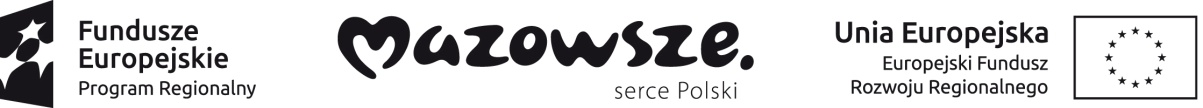 Załącznik Nr 6 do SIWZMSS-TZP-ZPP-26-31/19OŚWIADCZENIENazwa Wykonawcy	......................................................................................................Adres Wykonawcy	......................................................................................................Numer telefonu		......................................................................................................Numer faxu		......................................................................................................Przystępując do udziału w postępowaniu o udzielenie zamówienia publicznego w trybie przetargu nieograniczonego na realizację zamówienia na wyposażenie gabinetów na potrzeby nowo tworzonego Ośrodka Rehabilitacji Kardiologicznej w ramach realizacji projektu pn.: „Poprawa jakości życia mieszkańców subregionu ostrołęckiego poprzez poprawę dostępu do usług publicznych w zakresie rehabilitacji kardiologicznej jako uzupełnienie kompleksowej opieki kardiologicznej w Mazowieckim Szpitalu Specjalistycznym im. dr. Józefa Psarskiego w Ostrołęce” oświadczamy, że nie należymy/ należymy* do Grupy Kapitałowej o której mowa w art. 24 ust. 
1 pkt 23) ustawy Prawo Zamówień Publicznych z dnia 29 stycznia 2004 r. (tekst jednolity Dz. U. 
z 2018 r., poz. 1986 ze zm.).*niepotrzebne skreślić - w przypadku przynależności do Grupy Kapitałowej Wykonawca dołączy do oferty listę podmiotów należących do tej samej Grupy Kapitałowej.(Wykonawca w terminie 3 dni od dnia zamieszczenia na stronie internetowej informacji, o której mowa w art. 86 ust. 5 ustawy PZP, przekaże zamawiającemu na podstawie art. 24 ust. 11 ustawy PZP oświadczenie o przynależności albo braku przynależności do tej samej grupy kapitałowej)................................ dn. ............................(miejsce i data wystawienia).............................................................                                                                                      podpis i pieczęć Wykonawcy